Bijlage 2: Overzicht van de lopende VLAIO-projecten relevant voor Industrie 4.0 (sept.2018)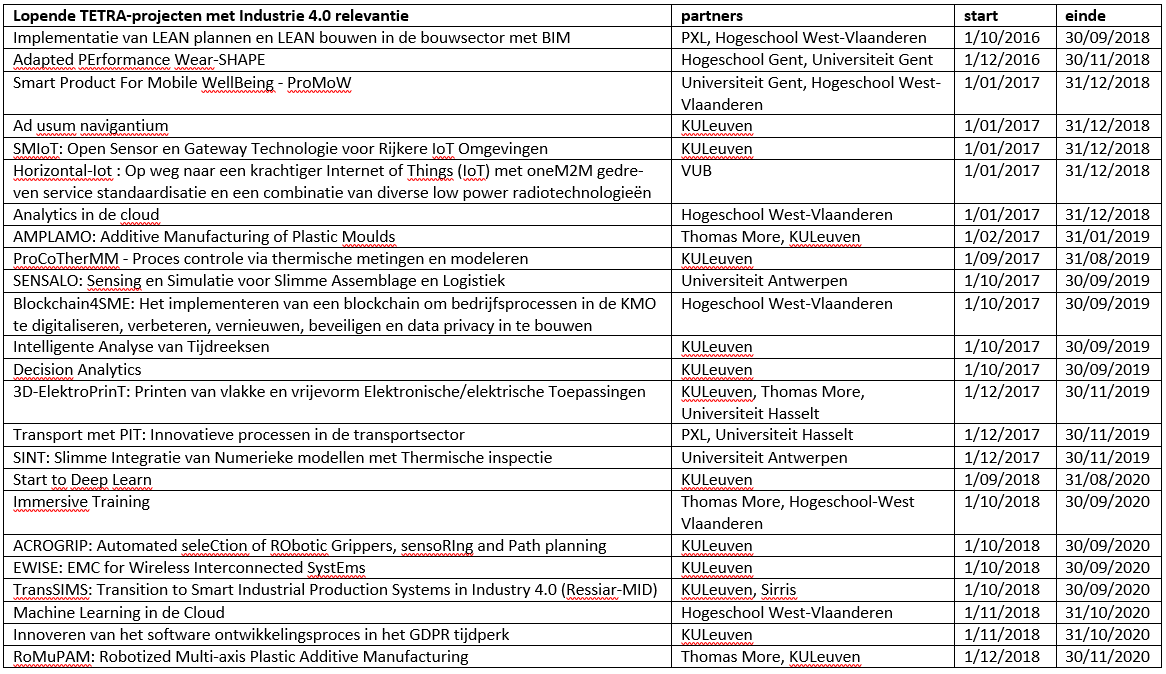 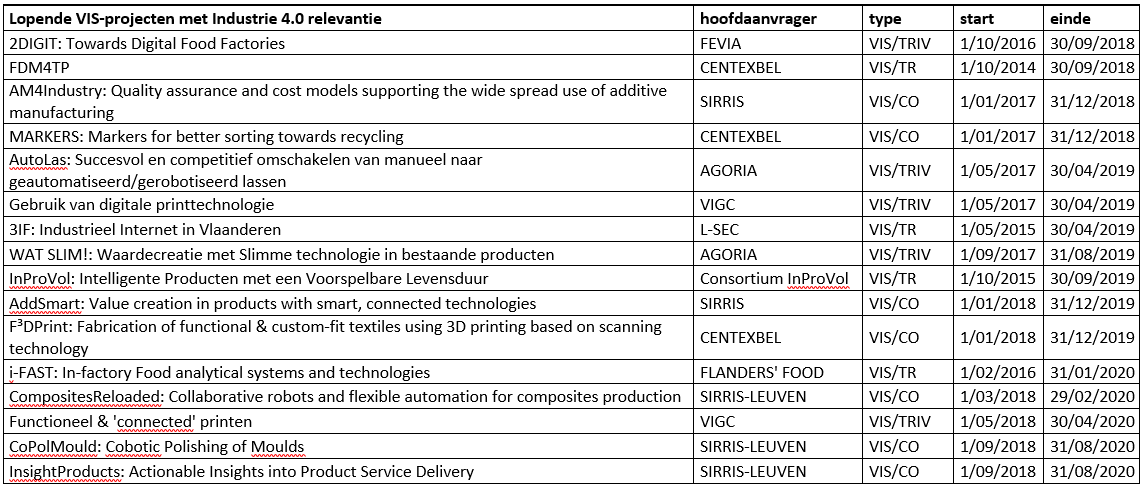 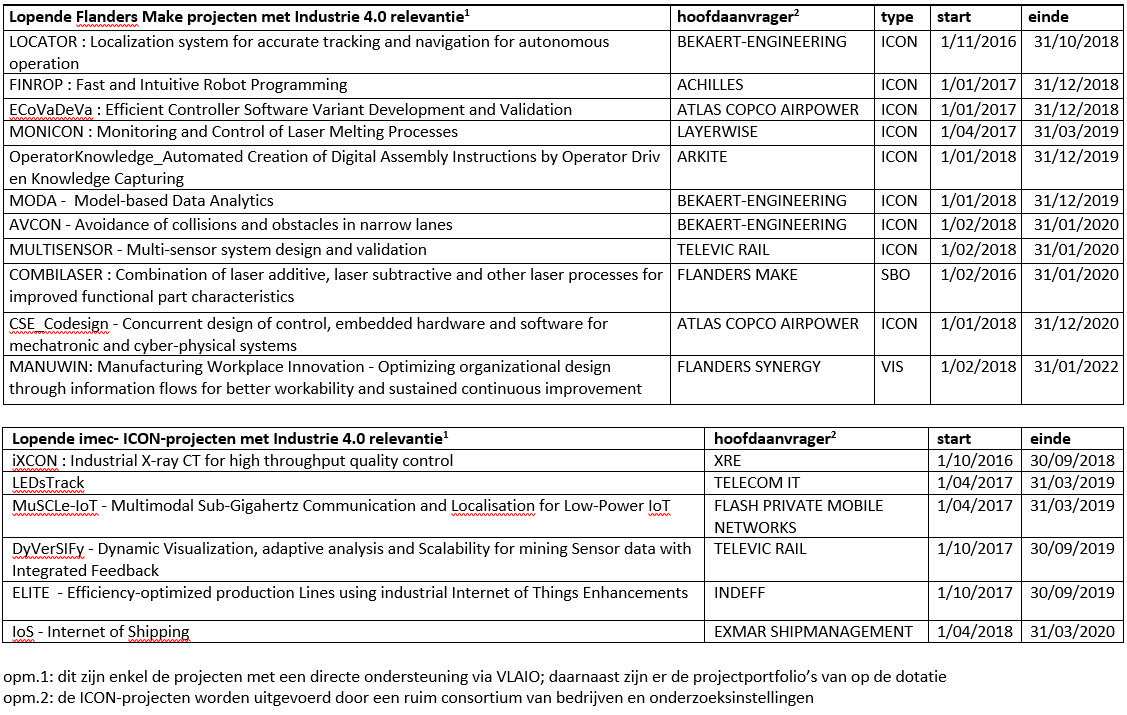 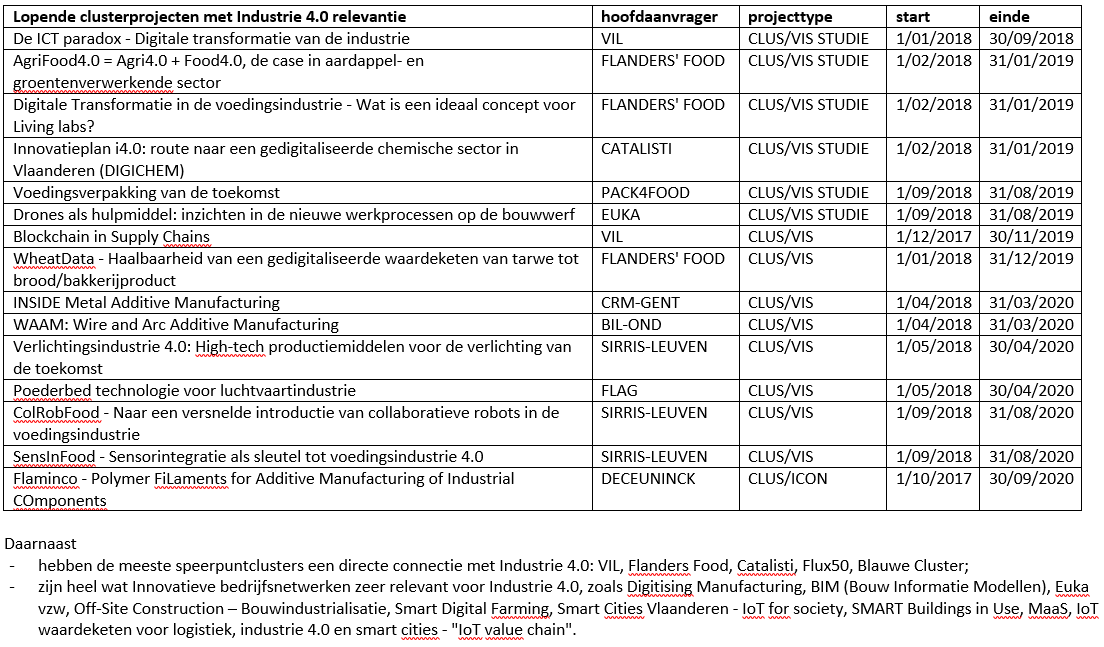 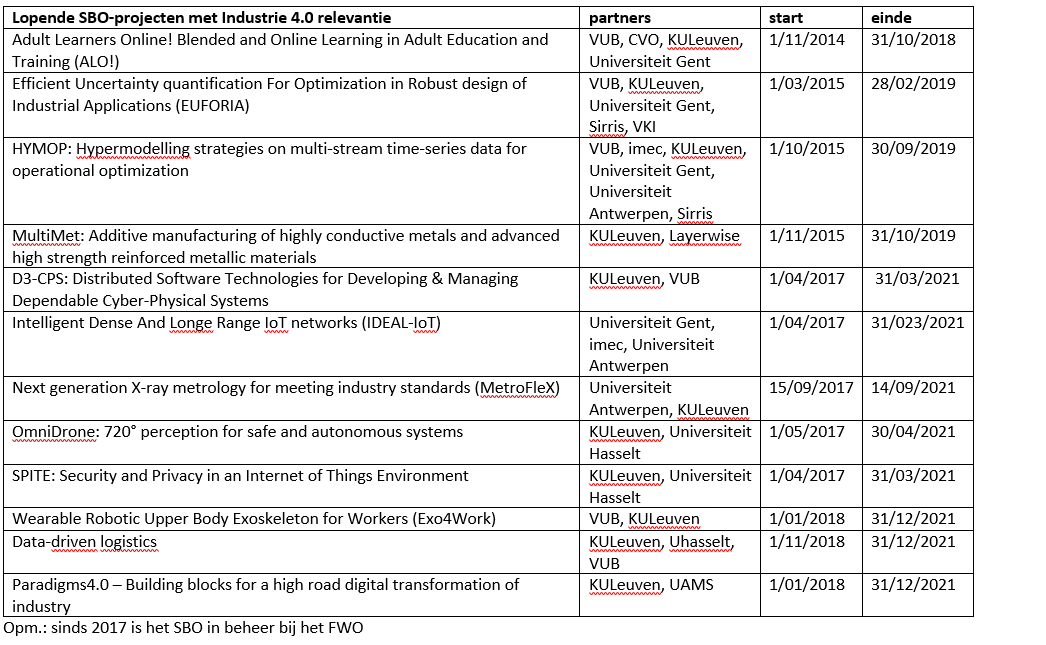 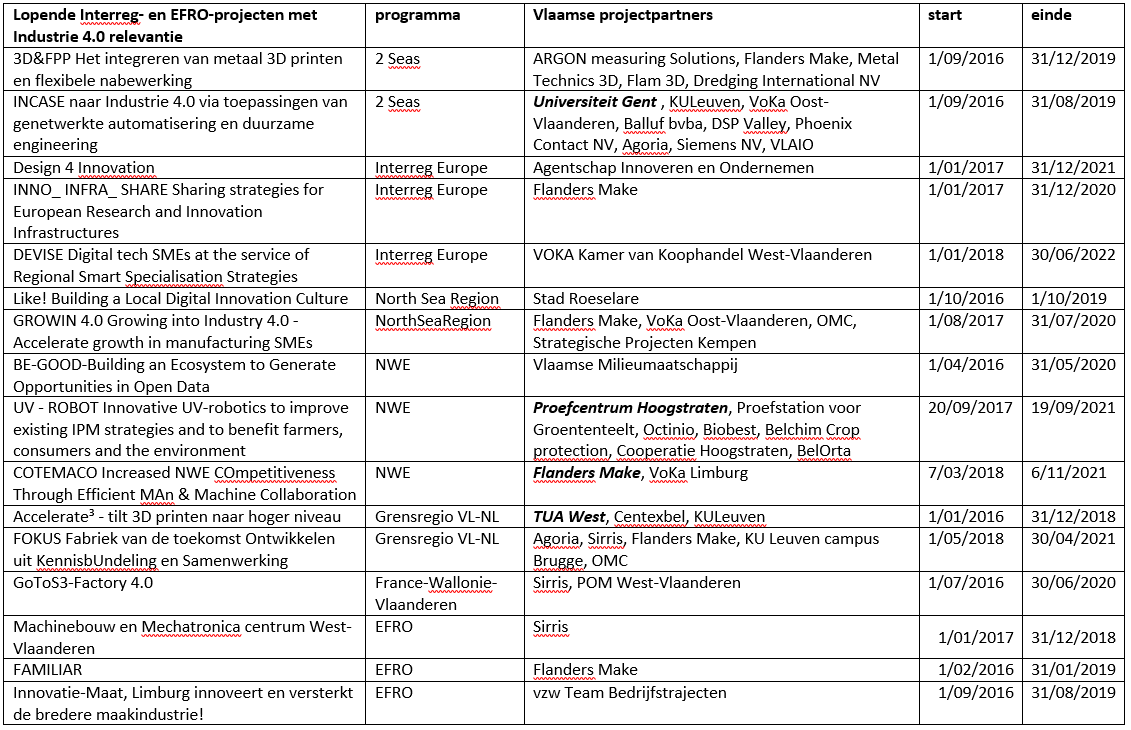 